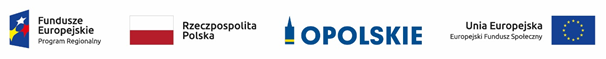 ANALIZA DOSTĘPNOŚCIOPIEKI NAD DZIEĆMI DO LAT 3W WOJEWÓDZTWIE OPOLSKIMMateriał opracowany dla potrzebRegionalnego Programu Operacyjnego WojewództwaOpolskiego na lata 2014 - 2020Opole, czerwiec 2019Spis treściWstępCel i zadania analizy…………………………………………………………………………………..…....3Uwagi metodyczne…………………………………………………………………………………….....…5Opieka nad dziećmi do lat 3 w województwie opolskim  - na podstawie danych przekazanych przez gminy………………………………...…..…..6Prognoza liczby dzieci oraz prognoza zapotrzebowania na miejsca opieki w instytucjach opieki dla dzieci do lat 3 w 2021 roku…………..………..….…18Podsumowanie…………………………………………………………………………….…….………..…21Załączniki…………………………………………………………………………………………….……….…23WstępAnaliza stanowi materiał pomocniczy przy uruchomieniu konkursu w ramach Działania 7.6 (Godzenie życia prywatnego i zawodowego) Regionalnego Programu Operacyjnego Województwa Opolskiego na lata 2014-2020 (RPO WO 2014-2020) oraz realizacji projektów w tym zakresie.Opracowanie analizy jest niezbędnym elementem określonym w Wytycznych w zakresie realizacji przedsięwzięć z udziałem środków Europejskiego Funduszu Społecznego w obszarze rynku pracy na lata 2014-2020. Instytucje Zarządzające RPO określają warunki i procedury realizacji projektów, mając na uwadze, iż projekty upowszechniające opiekę nad dziećmi do lat 3 mogą obejmować tworzenie i utrzymanie nowych miejsc opieki nad dziećmi do lat 3 na terenach, gdzie liczba dostępnych miejsc opieki jest niższa niż zidentyfikowane zapotrzebowanie na miejsca.Analiza wpisuje się w działania analityczno-badawcze realizowane przez Wojewódzki Urząd Pracy      w Opolu. Instytucja Zarządzająca RPO WO 2014-2020 w ramach prac Grupy Sterującej Ewaluacją         i Monitoringiem zgłosiła potrzebę opracowania analizy żłobkowej. Jest to trzecia zrealizowana analiza od 2016 roku, w tym pierwsza sporządzana przez Wojewódzki Urząd Pracy. W celu zachowania ciągłości i jednolitości wskaźników, kształt analizy oparto na jej poprzednich edycjach zrealizowanych przez Opolskie Obserwatorium Terytorialne.I. Cel i zadania analizy  Poniższy dokument może stanowić uzasadnienie wsparcia dla obszarów, na których liczba dostępnych miejsc w obrębie opieki nad dziećmi do lat 3 jest niższa od zidentyfikowanego zapotrzebowania w poszczególnych gminach. Wyniki analizy mogą również zostać wykorzystane dla potrzeb monitorowania programu Opolskie dla Rodziny, jak i w trakcie prac nad częścią diagnostyczną do Strategii Rozwoju Województwa Opolskiego do 2030 roku oraz w Analizie sytuacji społeczno-ekonomicznej województwa opolskiego w obszarach oddziaływania EFS.Zakres analizy określony został przez Instytucję Zarządzającą  RPO WO 2014-2020 i prezentuje dane dotyczące:liczby instytucji opieki nad dziećmi do lat 3,liczby dzieci do lat 3 (roczniki 0-2 lata),liczby / odsetka dzieci objętych opieką do lat 3,liczby dzieci objętych opieką do lat 3 na 1000 dzieci w wieku do lat 3 (roczniki 0-2 lata),liczby dzieci oczekujących na miejsca opieki,prognozy liczby dzieci do lat 3 w 2021 roku (roczniki 0-2 lata),prognozy w zakresie zapotrzebowania na miejsca opieki w instytucjach opieki dla dzieci do lat 3 w 2021 roku.Zgodnie z Ustawą o opiece nad dziećmi w wieku do lat 3 opieka może być organizowana 
w formie żłobka lub klubu dziecięcego, a także sprawowana przez dziennego opiekuna oraz nianię. W ramach opieki realizowane są funkcje: opiekuńcza, wychowawcza oraz edukacyjna. Opieka nad dzieckiem może być sprawowana do ukończenia roku szkolnego, w którym dziecko ukończy 3 rok życia lub w przypadku gdy niemożliwe lub utrudnione jest objęcie dziecka wychowaniem przedszkolnym – 4 rok życia. W przypadku gdy dziecko, które ukończyło 3 rok życia, umieszczone jest w żłobku lub klubie dziecięcym albo jest objęte opieką sprawowaną przez dziennego opiekuna, rodzice tego dziecka są zobowiązani do złożenia podmiotowi prowadzącemu opiekę oświadczenia o przeszkodach w objęciu dziecka wychowaniem przedszkolnym. Opieka w żłobku jest sprawowana nad dziećmi w wieku od ukończenia 20 tygodnia życia natomiast opieka w klubie dziecięcym od ukończenia 1 roku życia. Z kolei dzienny opiekun sprawuje opiekę nad dziećmi, które ukończyły 20 tydzień życia. Również zgodnie z ustawą żłobki i kluby dziecięce mogą tworzyć i prowadzić gminy, jednostki samorządu terytorialnego oraz instytucje publiczne, osoby fizyczne, osoby prawne i jednostki organizacyjne nieposiadające osobowości prawnej. Natomiast dzienny opiekun może być zatrudniany przez wyżej wymienione podmioty. Oddział żłobkowy to jednostka działająca przy przedszkolu (lub innej instytucji) sprawująca opiekę nad dziećmi do lat 3 niewpisana do rejestru żłobków i klubów dziecięcych prowadzonego przez wójta, burmistrza lub prezydenta miasta. Żłobkiem lub klubem dziecięcym jest każda instytucja organizacyjna, która sprawuje opiekę natomiast dziennym opiekunem jest osoba fizyczna. Wszystkie wymienione formy opieki są zobowiązane zgodnie z ustawą do realizacji zadań:zapewnienia dziecku opieki w warunkach bytowych zbliżonych do warunków domowych;zagwarantowania dziecku właściwej opieki pielęgnacyjnej oraz edukacyjnej 
z uwzględnieniem indywidualnych potrzeb dziecka;prowadzenia zajęć opiekuńczo-wychowawczych i edukacyjnych uwzględniających rozwój psychomotoryczny dziecka, właściwych do wieku dziecka.Ustawa precyzuje dodatkowo wymiar opieki w żłobku i klubie dziecięcym, określając limit czasowy, do którego jest zapewniona opieka dzienna względem dziecka (i jest to 10 godzin).II. Uwagi metodyczneAnalizę przeprowadzono na podstawie:zapisów zawartych w dokumentach: krajowym (Ustawa o opiece nad dziećmi w wieku do lat 3) oraz regionalnych dotyczących wdrażania RPO WO 2014-2020;danych pozyskanych z 71 urzędów gmin województwa opolskiego za 2018 rok 
w okresie kwiecień-czerwiec bieżącego roku - stan na koniec 2018 roku.W celu właściwej interpretacji niniejszej analizy, należy mieć na uwadze następujące uwarunkowania metodologiczne:rekrutacja do żłobków prowadzona jest w trybie ciągłym (co oznacza całoroczne przyjmowanie nowych dzieci w miarę pojawienia się wolnych miejsc w żłobku);gminy, przekazując informacje dotyczące prognoz w zakresie liczby dzieci oraz zapotrzebowania na miejsca opieki nad dziećmi  w wieku do lat 3, stosowały subiektywne podejście;w części gmin wskazywano na niezaspokojone zapotrzebowanie na nowe miejsca opieki przy istniejących wolnych miejscach w poszczególnych instytucjach opieki nad dzieckiem w wieku do lat 3 na terenie tych gmin. Wynikać to może z preferowania przez rodziców konkretnej placówki i ich  niechęci do umieszczenia dziecka w innej;dane ewidencyjne dotyczące stanu ludności często nie obrazują rzeczywistej liczby ludności zamieszkującej gminę. W gminach, na terenie których występuje ujemne saldo migracji zagranicznych, w przypadku niedopełnienia przez obywatela formalności związanych z wymeldowaniem się, dane te będą zawyżone, co może fałszować  wskaźniki bazując na nich;zgodnie z przyjętymi założeniami analitycznymi w niniejszym opracowaniu dziennego opiekuna zaliczono do instytucjonalnych form sprawowania opieki nad dziećmi w wieku do lat 3. W ustawie o opiece nad dziećmi opiekun dzienny może mieć pod swoją opieką 5 dzieci lub za zgodą wszystkich rodziców, maksymalnie 8 dzieci, jednak istnieją gminy które ze względu na specyfikę preferują układ „ jeden opiekun na jedno dziecko”;w analizie, o ile nie wskazano inaczej, liczba dzieci objętych opieką w instytucjach sprawujących opiekę nad dziećmi do lat 3 oznacza dzieci do ukończenia 3 roku życia oraz w wieku 3 lata i powyżej.Dane ujęte w materiale w zależności od potrzeby prezentowane są w stopniu szczegółowości do poziomu: NTS2 (województwa); NTS5 (gminy).III. Opieka nad dziećmi do lat 3 w województwie opolskim – na podstawie danych przekazanych przez gminyLiczba dzieci w wieku do lat 3Zgodnie z danymi ewidencyjnymi napływającymi z urzędów gmin w województwie opolskim na koniec 2018 roku było 26 280 dzieci w wieku do lat 3 tj. o 14 (0,05%) mniej niż w 2017 roku. W większości gmin odnotowano spadek bądź utrzymanie liczby dzieci na tym samym poziomie co w 2017 roku (36 gmin wskazało na wzrost lub utrzymanie liczby dzieci na tym samym poziomie). Największy spadek aż 40% wystąpił w gminie Olszanka. Z kolei najwięcej dzieci przybyło w Opolu (+371, tj. 10%), w Kietrzu (+35, tj. 14%), w Oleśnie (+31, tj. 6%), Lubszy (+28, tj. 13%) oraz w gminie Kamiennik (o 26, tj. 30%).Tabela 1. Liczba dzieci w wieku do lat 3 w województwie opolskim w latach 2017-2018 (dane rzeczywiste podane przez gminy na podstawie rejestrów ewidencji ludności, stan na 31.12) Źródło: Opracowanie własne na podstawie danych pozyskanych z gmin.Instytucje realizujące opiekę nad dziećmi do lat 3 oraz dzieci korzystające z tej opiekiZgodnie z zebranymi danymi w 2018 roku w województwie odnotowano 117 instytucji opieki czyli o 12 (tj. 9% mniej) niż w ubiegłym roku. W całym regionie funkcjonowało 86 żłobków, 9 oddziałów żłobkowych funkcjonujących przy przedszkolach, 8 klubów dziecięcych oraz 14 dziennych opiekunów. Porównując dane rokrocznie, wyraźnie widać wzrost liczby żłobków, przy jednoczesnym spadku liczby dziennych opiekunów.Tabela 2. Liczba instytucji opieki nad dziećmi do lat 3 funkcjonujących w gminach województwa opolskiego w latach 2017-2018 (stan na 31.12) Źródło: Opracowanie własne na podstawie danych pozyskanych z gmin.W województwie opolskim na koniec 2018 roku 3 995 dzieci było objętych różnymi formami opieki nad dziećmi w wieku do lat 3. Ilość dzieci objętych opieką jest większa o 17% od tej 
z 2017 r. Najwięcej dzieci przebywało w żłobkach – 3 593 (89,9%). W przypadku pozostałych form opieki – 6,8% dzieci uczęszczało do oddziałów żłobkowych, 2,6% do klubów dziecięcych. Najmniej (0,7%) dzieci przebywało pod opieką opiekunów dziennych. Dysproporcja w udziale w poszczególnych formach opieki wynika z faktu, iż to właśnie żłobki oferują największą ilość miejsc opieki nad dziećmi dla lat 3. Z kolei na spadek o prawie 50% liczby opiekunów dziennych z pewnością miał wpływ fakt zakończenia projektu „Powrót do zatrudnienia”. 
W ramach projektu przeszkolono kilkaset osób, które nabyły kwalifikacje do wykonywania pracy w zawodzie opiekuna dziennego. Następnie osoby te były zatrudniane przez poszczególne gminy, a ich wynagrodzenie było refundowane. Tabela 3. Liczba dzieci w wieku do lat 3 objętych opieką w województwie opolskim w 2018 roku z podziałem na poszczególne formy opieki (stan na 31.12) ujęcie gminneŹródło: Opracowanie własne na podstawie danych pozyskanych z gmin.Analizując lata 2017-2018, odnotowano wzrost liczby dzieci w żłobkach w 20 gminach (łącznie o 637 dzieci). Największy wzrost odnotowano w Opolu (+ 200), w Brzegu (+ 76) oraz w Nysie (+ 71). We wszystkich wyżej wymienionych gminach analogicznie odnotowano wzrost liczby utworzonych żłobków. Spadek liczby dzieci w żłobkach  odnotowano w czterech gminach: Kędzierzyn Koźle (-43), Skarbimierz (-15), Kietrz (-2) oraz w Ozimku (-5). Warto zaznaczyć, że w gminie Skarbimierz zarejestrowany jest prywatny żłobek, który nie sprawuje aktualnie opieki nad żadnym dzieckiem i nie prowadzi naborów. Pojawiły się również nowe gminy oferujące miejsca w żłobkach: Korfantów, Niemodlin oraz Otmuchów. W 2018 roku w oddziałach żłobkowych objęto opieką 270 dzieci, o 53 więcej niż w roku poprzednim. Na sytuację tę miał wpływ fakt m.in. utworzenia w Kędzierzynie-Koźlu 3 oddziałów żłobkowych, w których objęto opieką 57 dzieci. Natomiast w Zawadzkiem zamknięto oddział żłobkowy.Odnotowano również spadek liczby dzieci objętych opieką w klubach dziecięcych (o 26). Spadek wystąpił w dwóch gminach: w Nysie (o 17 osób) oraz w Krapkowicach, gdzie zlikwidowano klub. W Głubczycach, Pokoju i Popielowie wzrosła liczba dzieci objętych opieką w klubach. Natomiast w gminie Pokój powstał 1 klub dziecięcy, który objął opieką 5 dzieci.Liczba dzieci, nad którymi opiekę sprawowali opiekunowie dzienni zmalała o 24. W większości gmin odnotowano spadek, z czego największy dotyczył Opola. Wzrost wystąpił tylko w Chrząstowicach oraz w Tułowicach.W zakresie zmiany liczby dzieci objętych wszystkimi formami opieki (żłobki, oddziały żłobkowe, kluby dziecięce, dzienni opiekunowie) w okresie 2017-2018, największy wzrost wystąpił w Opolu (+184) oraz w Brzegu (+74). Z kolei największy spadek miał miejsce 
w Ozimku (o 5). Zarówno wzrost jak i spadek głównie dotyczył dzieci w żłobkach.Wykres 1. Liczba oferowanych miejsc w instytucjach sprawujących opiekę nad dziećmi do lat 3 i liczba dzieci objętych opieką w województwie opolskim w latach 2017 – 2018 Źródło: opracowanie własne na podstawie danych pozyskanych z gmin.Zgodnie z danymi pozyskanymi z gmin w roku 2017 liczba miejsc dostępnych w instytucjach opieki była wyższa od liczby dzieci z nich korzystających o 9%. W kolejnym roku tendencja ta utrzymała się i różnica pomiędzy liczbą miejsc, a liczbą dzieci objętych opieką w instytucjach opieki nad dziećmi do lat 3 wyniosła łącznie 397. Różnica ta w zdecydowanej większości (381 miejsc) wynikała z wolnych miejsc w żłobkach. Jedynie w oddziałach żłobkowych działających przy przedszkolach nie odnotowano wolnych miejsc (szczegóły przedstawia wykres 2)Wykres 2. Liczba oferowanych miejsc w poszczególnych instytucjach opieki nad dziećmi do lat 3 oraz liczba dzieci objętych opieką w województwie opolskim w 2018 rokuŹródło: opracowanie własne na podstawie danych pozyskanych z gmin.Pomimo ogólnej nadwyżki liczby miejsc w stosunku do liczby dzieci objętych opieką, poszczególne gminy wskazują na niezaspokojone zapotrzebowanie na miejsca opieki (tj. deficyt) na łącznie 1 658 miejsc (szczegółowy wykaz w załączniku w tabeli 5). Gminy oszacowały zapotrzebowanie na miejsca opieki na podstawie list rezerwowych dotyczących dzieci oczekujących na wolne miejsce w danej placówce i innych informacji wskazujących na brakujące miejsca, jak na przykład korzystanie z instytucji opieki w sąsiednich gminach. Dla właściwego zinterpretowania powyższych danych należy wziąć pod uwagę fakt, że między innymi w Opolu jedno dziecko może być zapisane na liście rezerwowej do więcej niż jednego żłobka. Powyższa sytuacja może mieć też związek z preferencją rodziców/opiekunów co do popularności wybranych placówek opieki, a także położeniem placówki w pobliżu miejsca zamieszkania czy pracy. W 2018 roku w 14 gminach województwa opolskiego odsetek dzieci objętych instytucjonalnymi formami opieki ukształtował się na poziomie przekraczającym średnią wojewódzką tj. 15,20%. Były to gminy: Opole (35,82%), Kędzierzyn-Koźle (27,60%), Branice (26,87%), Brzeg (24,80%), Dobrzeń Wielki (24,34%), Nysa (22,35%), Prudnik (20,89%), Kluczbork (20,15%), Otmuchów (19,13%), Krapkowice (18,81%), Głuchołazy (18,60%), Ozimek (17,33%), Zdzieszowice (17,29%) oraz Namysłów (16,01%). Dla porównania, w 2017 roku odsetek dzieci objętych instytucjonalna opieką w województwie wynosił  12,64%, 
a jedynie 12 gmin przekroczyło ten wskaźnik. Tabela 4. Odsetek oraz promil dzieci objętych opieką w instytucjach sprawujących opiekę nad dziećmi do lat 3 w województwie opolskim w 2018 roku – ujęcie gminneŹródło: Opracowanie własne na podstawie danych pozyskanych z gmin.*Odsetek dzieci objętych opieką w żłobkach to stosunek liczby wszystkich dzieci objętych opieką w żłobkach, oddziałach żłobkowych oraz od 2012 r. - klubach dziecięcych do liczby dzieci w grupie wieku do lat 3 (bez trzylatków) - wyrażony procentowo.Źródło: https://bdl.stat.gov.plNa podstawie analizy danych dotyczących liczby miejsc w poszczególnych instytucjach opieki i liczby dzieci w nich przebywających możliwe było określenie liczby wolnych miejsc 
w gminach w poszczególnych typach placówek/instytucji opieki nad dziećmi do lat 3.W 2018 roku gminy województwa opolskiego dysponowały łącznie 397 wolnymi miejscami w instytucjach opieki nad dziećmi do lat 3. Największa liczbą wolnych miejsc (ponad 15) dysponowały gminy Opole (252), Brzeg (29), Branice i Skarbimierz (po 20), a także Kluczbork – 18 wolnych miejsc. Dzięki danym na temat niezaspokojonego zapotrzebowania oraz informacjom dotyczącym wolnych miejsc w poszczególnych instytucjach można stwierdzić, jaki jest rzeczywisty deficyt na miejsca opieki w każdej gminie województwa opolskiego. W tabeli nr 5 zawarto dane dotyczące zapotrzebowania na nowe miejsca w instytucjach opieki do lat 3 (dane za 2018 rok), wolne miejsca jakimi dysponowały placówki, następnie wyliczone na podstawie  tych informacji zapotrzebowanie rzeczywiste. Rzeczywiste zapotrzebowanie to nowe miejsca zgłoszone (m.in. na podstawie list rezerwowych) przez instytucje opieki do lat 3 funkcjonujące w gminie pomniejszone o wolne miejsca we wszystkich instytucjach na terenie całej gminy. Zapotrzebowanie to w 2018 roku wyniosło 1 261 miejsc. W ujęciu całego województwa różnica pomiędzy zapotrzebowaniem zgłoszonym przez gminy, a rzeczywistym zapotrzebowaniem wskazuje na rozbieżność i wynosi 397 miejsc. Wyjątkowa sytuacja ma miejsce w Lewinie Brzeskim, gdzie liczba dzieci korzystających z opieki przewyższa liczbę miejsc. Wynika to z faktu, że w klubie dziecięcym, w którym dostępnych jest 5 miejsc, opieka odbywa się zmianowo nad 10 dziećmi.Tabela 5. Zapotrzebowanie zgłoszone i rzeczywiste na nowe miejsca w instytucjach opieki dla dzieci do lat 3 w województwie opolskim w 2018 roku – ujęcie gminneŹródło: Opracowanie własne na podstawie danych pozyskanych z gmin.*różnica pomiędzy liczba miejsc w instytucjach, a liczba dzieci przebywających 
w instytucjach.** informacja uzyskana z gmin na podstawie danych własnych (listy rezerwowe,  inne źródła danych).*** zapotrzebowanie zgłoszone gminom przez instytucje opieki do lat 3 (listy rezerwowe, inne źródła danych) funkcjonujące na ich terenie pomniejszone o wolne miejsca we wszystkich instytucjach na terenie tej gminy.W przypadku danych za 2018 rok 36 gmin wykazało zapotrzebowanie na nowe miejsca w instytucjach opieki (łącznie 1 658 miejsc) Pośród gmin, które odnotowały niedobór miejsc opieki, znalazły się między innymi gminy Bierawa, Jemielnica, Leśnica, Łambinowice, Murów, Turawa oraz Ujazd, które na koniec roku sprawozdawczego nie posiadały instytucjonalnych form sprawowania opieki nad dziećmi do lat 3. W 8 gminach (Kluczbork, Prószków, Branice, Skarbimierz, Dąbrowa, Niemodlin, Biała oraz Pokój) liczba dostępnych miejsc opieki nad dziećmi do lat 3 przewyższa rzeczywiste zapotrzebowanie. Wśród dostępnych form sprawowania opieki zdecydowanie dominowało zapotrzebowanie na miejsca w żłobkach (ok. 93%, tj. 1 548 miejsc), wyraźnie mniejszym zainteresowaniem cieszyły się miejsca 
w oddziałach żłobkowych działających przy przedszkolach (ok. 4%, tj. 60 miejsc) i miejsca w klubach dziecięcych (ok 3%, tj. 49 miejsc). W przypadku instytucji opiekuna dziennego zainteresowanie jest znikome – zapotrzebowanie zgłoszone zostało tylko na 1 miejsce. Duże zainteresowanie nowymi miejscami opieki (50 miejsc i więcej) było szczególnie zauważalne w przypadku gmin Opole, Kędzierzyn-Koźle, Nysa, Brzeg, Strzelce Opolskie, Głuchołazy, Prudnik, Komprachcice i Namysłów, co może wynikać z faktu zlokalizowania w większości tych gmin ośrodków przemysłowych, zakładów pracy i wiążących się z tym preferencji 
w zakresie wyboru tych ośrodków opieki, które są zlokalizowane najbliżej miejsca pracy rodziców (np. miasto Opole).IV Prognoza liczby dzieci oraz prognoza zapotrzebowania na miejsca opieki w instytucjach opieki dla dzieci do lat 3 w 2021 rokuPrzekazane przez 71 gmin dane dotyczące prognozy do 2021 roku są jedynie szacunkami wynikającymi w większości z subiektywnych ocen jednostek samorządu terytorialnego. 
W latach 2018 – 2021, pomimo ogólnej tendencji spadkowej dla województwa, 28 gmin 
z regionu przewiduje wzrost liczby dzieci w wieku do lat 3.W przypadku 55 gmin wskazano zapotrzebowanie na nowe miejsca opieki nad dziećmi 
w wieku do lat 3 w 2021 roku. Łącznie w województwie opolskim w roku 2021 prognozuje się zapotrzebowanie na 5 664 miejsca opieki nad dziećmi do lat 3. Poniższe zestawienie wskazuje na potrzebę utworzenia 1 272 nowych miejsc w stosunku do 4 392 już funkcjonujących w 2018 roku. Największe zapotrzebowanie w 2021 roku wskazały gminy Namysłów oraz Prudnik (po ponad 80 miejsc). Spośród 71 gmin w województwie, 2 z nich nie odnotowały potrzeby tworzenia dodatkowych miejsc opieki w stosunku do już istniejących, natomiast 3 gminy wykazały mniejsze zapotrzebowanie na miejsca opieki w stosunku do roku 2018 (spadek łącznie o 183 miejsca).Tabela 6. Prognoza w zakresie zapotrzebowania na miejsca opieki dla dzieci do lat 3 wraz z prognozą liczby dzieci w 2020 roku w województwie opolskim – ujęcie gminneŹródło: Opracowanie własne na podstawie danych pozyskanych z gmin.W przypadku 20 gmin tj. Lubsza, Wołczyn, Gorzów Śląski, Bierawa, Walce, Cisek, Leśnica, Rudniki, Turawa, Ujazd, Pakosławice, Domaszowice, Strzeleczki, Kamiennik, Reńska Wieś, Łambinowice, Murów, Jemielnica, Izbicko oraz Pawłowiczki, na 2021 rok zaprognozowano zapotrzebowanie na nowe miejsca opieki (na łączną ilość dodatkowych 360 miejsc), mimo, że w 2018 roku nie odnotowano w tych gminach instytucjonalnych form sprawowania opieki nad dziećmi do lat 3.W 22 gminach zdiagnozowano zapotrzebowanie na nowe miejsca opieki nad dziećmi do lat 3, przy jednoczesnym zmniejszeniu liczby tych dzieci w latach 2018 – 2021. Świadczyć to może m.in. o przewidywaniu przez ww. gminy wyższego poziomu uczestnictwa dzieci do lat 3  w analizowanych formach opieki. V. PodsumowanieZgodnie z danymi ewidencyjnymi napływającymi z urzędów gmin w województwie opolskim w 2018 roku zamieszkiwało 26 280 dzieci w wieku do lat 3. W porównaniu do roku poprzedniego liczba dzieci zmniejszyła się o 14, tj. o 0,05%. 36 gmin odnotowała wzrost lub utrzymanie liczby dzieci na tym samym poziomie. Największy przyrost w wartościach bezwzględnych wystąpił w Opolu (+ 371 dzieci) oraz w gminie Kietrz (+ 35 dzieci). W 35 gminach odnotowano spadek liczby dzieci, z czego największy wystąpił 
w Lewinie Brzeskim (- 117 dzieci) oraz w Gorzowie Śląskim (- 83 dzieci). Według stanu na 31.12.2018 roku w 40 gminach (56% gmin regionu) wskazano instytucje świadczące opiekę nad dziećmi do lat 3. W stosunku do 2017 roku liczba instytucji zmniejszyła się o 10% (z 129 do 116 instytucji). Spadek ogólnej liczby instytucji wynika jednak z faktu, że w 2017 roku na terenie Opolszczyzny funkcjonowało jeszcze 41 dziennych opiekunów (w 2018 r. już tylko 14) jako efekt realizowanego w poprzednich latach projektu finansowanego ze środków PO KL. W 5 gminach, które w 2017 roku nie miały żadnego podmiotu opieki (Korfantów, Łambinowice, Niemodlin, Pokój oraz Tułowice) utworzono pierwsze instytucje.W 2018 roku według danych pozyskanych z gmin w regionie funkcjonowało: 86 żłobków, 9 oddziałów żłobkowych przy przedszkolach, 8 klubów dziecięcych i 14 opiekunów dziennych. Największa liczba instytucji sprawujących opiekę nad dziećmi do lat 3  znajdowała się  w Opolu (32), Kędzierzynie-Koźlu (10) oraz Nysie (8).Liczba dzieci objętych opieką nad dziećmi do lat 3 w 2018 roku w województwie opolskim (według danych pozyskanych z gmin) wyniosła 3 995 dzieci. Najwięcej dzieci przebywało w żłobkach – 3 593 (89,9 %). W przypadku pozostałych form opieki 6,8% wszystkich dzieci objętych opieka korzysta z opieki w oddziałach żłobkowych, 2,6% przebywa w klubach dziecięcych, 0,7% znajduje się pod opieka opiekunów dziennych.Na koniec 2018 roku w 14 gminach województwa opolskiego odsetek dzieci objętych instytucjonalnymi formami opieki dla dzieci w wieku do lat 3 ukształtował się na poziomie przekraczającym średnią wojewódzką (15,20%). Były to gminy:  Opole, Kędzierzyn-Koźle, Branice, Brzeg,  Dobrzeń Wielki, Nysa, Prudnik, Kluczbork, Otmuchów, Krapkowice,  Głuchołazy, Ozimek, Zdzieszowice oraz Namysłów. Według stanu na 31.12.2018 roku instytucje sprawujące opiekę nad dziećmi w wieku do lat 3 dysponowały łącznie 397 wolnymi miejscami. W przypadku danych za 2018 rok, 36 gmin województwa opolskiego wykazało zapotrzebowanie na nowe miejsca 
w instytucjach opieki (łącznie 1 658 miejsc). Pośród gmin, które odnotowały niedobór miejsc opieki, znalazły się między innymi gminy Bierawa, Jemielnica, Leśnica, Łambinowice, Murów, Turawa oraz Ujazd, które na koniec roku sprawozdawczego nie posiadały instytucjonalnych form opieki nad dziećmi do lat 3. Wśród dostępnych form sprawowania opieki dominowało zapotrzebowanie na miejsca w żłobkach (ok. 93,4%, tj. 1 548 miejsc). Zdecydowanie mniejszym zainteresowaniem cieszyły się miejsca 
w oddziałach żłobkowych działających przy przedszkolach (ok. 3,6%, tj. 60 miejsc), następnie miejsca w klubach dziecięcych (ok. 2,9 %, tj. 49 miejsc) oraz dzienni opiekunowie ( ok. 0,1% , tj. 1 miejsce).W 22 gminach w 2021 roku prognozowane jest zapotrzebowanie na nowe miejsca opieki nad dziećmi do lat 3, przy jednoczesnym zmniejszeniu liczby tych dzieci w latach 2018 – 2021. Świadczyć to może m. in.  o przewidywaniu przez JST wyższego poziomu uczestnictwa dzieci do lat 3 w analizowanych formach opieki.Spośród 71 gmin, 55 gmin w 2021 roku wskazało zapotrzebowanie na nowe miejsca opieki nad dziećmi do lat 3. Łącznie w województwie opolskim w 2021 roku zaprognozowano zapotrzebowanie na  5 664 miejsca opieki nad dziećmi w wieku do lat 3, w tym 1 272 nowe miejsca, w stosunku do funkcjonujących w roku 2018 (4 392 miejsca).Największe zapotrzebowanie na nowe miejsca opieki w 2021 roku zgłosiły gminy Namysłów i Prudnik (po ponad 80 miejsc). Jednocześnie w 2 gminach nie odnotowano potrzeby tworzenia dodatkowych miejsc opieki w stosunku do już istniejących, natomiast 3 gminy wykazały mniejsze zapotrzebowanie na miejsca opieki w stosunku do roku 2018 (spadek łącznie o 183 miejsca).W przypadku 20 gmin, tj. Lubsza, Wołczyn, Gorzów Śląski, Bierawa, Walce, Cisek, Leśnica, Rudniki, Turawa, Ujazd, Pakosławice, Domaszowice, Strzeleczki, Kamiennik, Reńska Wieś, Łambinowice, Murów, Jemielnica, Izbicko oraz Pawłowiczki, na 2021 rok zaprognozowano zapotrzebowanie na nowe miejsca opieki (na łączną ilość dodatkowych 360 miejsc), mimo, że w 2018 roku nie odnotowano w tych gminach instytucjonalnych form sprawowania opieki nad dziećmi do lat 3.VI. ZałącznikiTabela 1. Liczba dzieci w żłobkach w podziale na gminy województwa opolskiego, w których taka forma opieki funkcjonowała w latach 2017-2018Źródło: opracowanie własne na podstawie danych pozyskanych z gmin.Tabela 2. Liczba dzieci w oddziałach żłobkowych w podziale na gminy województwa opolskiego, w których taka forma opieki funkcjonowała w latach 2017-2018Źródło: opracowanie własne na podstawie danych pozyskanych z gmin.Tabela 3. Liczba dzieci w klubach dziecięcych w podziale na gminy województwa opolskiego, w których taka forma opieki funkcjonowała w latach 2017-2018Źródło: opracowanie własne na podstawie danych pozyskanych z gmin.Tabela 4. Liczba dzieci przebywających pod opieka opiekuna dziennego w podziale na gminy województwa opolskiego, w których taka forma opieki funkcjonowała w latach 2017-2018.Źródło: opracowanie własne na podstawie danych pozyskanych z gmin.Tabela 5. Liczba miejsc w instytucjach opieki nad dziećmi w wieku do lat 3 funkcjonujących w latach 2017-2018Źródło: opracowanie własne na podstawie danych pozyskanych z gmin.Tabela 6. Niezaspokojone zapotrzebowanie na miejsca, wolne miejsca i rzeczywiste zapotrzebowanie na nowe miejsca w poszczególnych instytucjach opieki dla dzieci w wieku do lat 3, w tym u dziennego opiekuna w województwie opolskim w 2018 r. – ujęcie gminneŹródło: opracowanie własne na podstawie danych pozyskanych z gminLPLiczba dzieci w gminie w wieku do lat 3 (roczniki 0-2 lata) w latach 2017 - 2018Liczba dzieci w gminie w wieku do lat 3 (roczniki 0-2 lata) w latach 2017 - 2018Liczba dzieci w gminie w wieku do lat 3 (roczniki 0-2 lata) w latach 2017 - 2018Liczba dzieci w gminie w wieku do lat 3 (roczniki 0-2 lata) w latach 2017 - 2018LPNazwa gminy20172018zmiana 2017 - 20181Baborów167153-142Biała295307123Bierawa21921904Branice144134-105Brzeg1058976-826Byczyna272262-107Chrząstowice172192208Cisek162180189Dąbrowa337317-2010Dobrodzień2462672111Dobrzeń Wielki285267-1812Domaszowice120109-1113Głogówek3593903114Głubczyce5595832415Głuchołazy4684841616Gogolin3734053217Gorzów Śląski220137-8318Grodków532526-619Izbicko167122-4520Jemielnica220219-121Kamiennik841102622Kędzierzyn-Koźle14051384-2123Kietrz2412763524Kluczbork871809-6225Kolonowskie157144-1326Komprachcice2372511427Korfantów2242371328Krapkowice5856062129Lasowice Wielkie159106-5330Leśnica238216-2231Lewin Brzeski448331-11732Lubrza124132833Lubsza2122402834Łambinowice189183-635Łubniany252244-836Murów114113-137Namysłów8028121038Niemodlin3493651639Nysa134913692040Olesno4805113141Olszanka16096-6442Opole3565393637143Otmuchów3403662644Ozimek472450-2245Paczków294291-346Pakosławice8783-447Pawłowiczki216208-848Pokój156161549Polska Cerekiew881001250Popielów240238-251Praszka408381-2752Prószków2552711653Prudnik623560-6354Radłów142117-2555Reńska Wieś234237356Rudniki228212-1657Skarbimierz264264058Skoroszyce172173159Strzelce Opolskie8428531160Strzeleczki231234361Świerczów9273-1962Tarnów Opolski2282391163Tułowice151136-1564Turawa264269565Ujazd2142382466Walce149147-267Wilków1251431868Wołczyn395397269Zawadzkie293270-2370Zdzieszowice381347-3471Zębowice9010212SUMYSUMY26 29426 280-14LPNazwa gminyLiczba instytucji w latach 2017 - 2018Liczba instytucji w latach 2017 - 2018Liczba instytucji w latach 2017 - 2018Liczba instytucji w latach 2017 - 2018Liczba instytucji w latach 2017 - 2018Liczba instytucji w latach 2017 - 2018Liczba instytucji w latach 2017 - 2018Liczba instytucji w latach 2017 - 2018Liczba instytucji w latach 2017 - 2018Liczba instytucji w latach 2017 - 2018LPNazwa gminy2017201720172017201720182018201820182018LPNazwa gminyżłobkioddziały żłobkowekluby dziecięceopiekun dziennysumażłobkioddziały żłobkowekluby dziecięceopiekun dziennysuma1Baborów00000000002Biała10001100013Bierawa00000000004Branice20002200025Brzeg30036500166Byczyna10001100017Chrząstowice10001100128Cisek00000000009Dąbrowa000440001110Dobrodzień101021000111Dobrzeń Wielki100231000112Domaszowice000000000013Głogówek100011000114Głubczyce101021010215Głuchołazy100012000216Gogolin100011000117Gorzów Śląski000000000018Grodków101021010219Izbicko000000000020Jemielnica000000000021Kamiennik000000000022Kędzierzyn-Koźle6020863101023Kietrz100011000124Kluczbork310593100425Kolonowskie100011000126Komprachcice100011001227Korfantów000001000128Krapkowice301043000329Lasowice Wielkie000000000030Leśnica000000000031Lewin Brzeski101021010232Lubrza000000000033Lubsza000000000034Łambinowice000000001135Łubniany100011000136Murów000000000037Namysłów100012000238Niemodlin000002000239Nysa502077010840Olesno100011000141Olszanka000000000042Opole21002142270053243Otmuchów010011100244Ozimek100011000145Paczków101021010246Pakosławice000000000047Pawłowiczki000000000048Pokój000000010149Polska Cerekiew000000000050Popielów001120010151Praszka100011000152Prószków100231002353Prudnik140051400554Radłów000000000055Reńska Wieś000110000056Rudniki000000000057Skarbimierz100011000158Skoroszyce000000000059Strzelce Opolskie200242000260Strzeleczki000000000061Świerczów000000000062Tarnów Opolski000000000063Tułowice000000002264Turawa000000000065Ujazd000000000066Walce000000000067Wilków000000000068Wołczyn000000000069Zawadzkie110021000170Zdzieszowice100011000171Zębowice0000000000SUMYSUMY7071141129869814117LPNazwa gminyLiczba dzieci objętych opieką według formy opiekiLiczba dzieci objętych opieką według formy opiekiLiczba dzieci objętych opieką według formy opiekiLiczba dzieci objętych opieką według formy opiekiŁączna liczba dzieci objętych opiekąLPNazwa gminyżłobkioddziały żłobkowekluby dziecięcedzienny  opiekunŁączna liczba dzieci objętych opieką1Biała14000142Branice36000363Brzeg2410012424Byczyna15000155Chrząstowice16001176Dąbrowa000777Dobrodzień12000128Dobrzeń Wielki65000659Głogówek400004010Głubczyce5302407711Głuchołazy900009012Gogolin400004013Grodków4801506314Kędzierzyn-Koźle3125713038215Kietrz8000816Kluczbork88750016317Kolonowskie150001518Komprachcice320003219Korfantów140001420Krapkowice11400011421Lewin Brzeski801001822Łubniany150001523Namysłów13000013024Niemodlin340003425Nysa291015030626Olesno600006027Opole1405005141028Otmuchów2050007029Ozimek780007830Paczków240502931Pokój0050532Popielów001701733Praszka150001534Prószków140041835Prudnik29880011736Strzelce Opolskie11700011737Tułowice000101038Zawadzkie400004039Zdzieszowice6000060SUMYSUMY3 593270104283 995LPNazwa gminyLiczba dzieci do lat 3 wg stanu na 31.12 (roczniki 0-2 lata) Liczba dzieci objętych opieką w instytucjach opieki wg stanu na 31.12 (roczniki 0-2 lata, 3 lata i powyżej) Liczba dzieci objętych opieką w instytucjach opieki dla dzieci w wieku do lat 3 na 1000 dzieci w wieku do lat 3Odsetek dzieci objętych opieką w instytucjach opiekiLPNazwa gminykol. Akol. Bkol. B./kol. A*1000kol. B/kol. A*100%1Opole3936141035835,82%2Kędzierzyn-Koźle138438227627,60%3Branice1343626926,87%4Brzeg97624224824,80%5Dobrzeń Wielki2676524324,34%6Nysa136930622422,35%7Prudnik56011720920,89%8Kluczbork80916320120,15%9Otmuchów3667019119,13%10Krapkowice60611418818,81%11Głuchołazy4849018618,60%12Ozimek4507817317,33%13Zdzieszowice3476017317,29%14Namysłów81213016016,01%15Zawadzkie2704014814,81%16Strzelce Opolskie85311713713,72%17Głubczyce5837713213,21%18Komprachcice2513212712,75%19Grodków5266312011,98%20Olesno5116011711,74%21Kolonowskie1441510410,42%22Głogówek3904010310,26%23Paczków291291009,97%24Gogolin40540999,88%25Niemodlin36534939,32%26Chrząstowice19217898,85%27Tułowice13610747,35%28Popielów23817717,14%29Prószków27118666,64%30Łubniany24415616,15%31Korfantów23714595,91%32Byczyna26215575,73%33Lewin Brzeski33118545,44%34Biała30714464,56%35Dobrodzień26712454,49%36Praszka38115393,94%37Pokój1615313,11%38Kietrz2768292,90%39Dąbrowa3177222,21%LPNazwa gminyLiczba miejsc w instytucjachLiczba dzieci przebywających w instytucjach Wolne miejsca w instytucjach*Zapotrzebowanie zgłoszone na nowe miejsca**Zapotrzebowanie rzeczywiste na nowe miejsca***1Opole166214102525813292Brzeg2712422987583Branice5636200-204Skarbimierz200200-205Kluczbork181163187-116Kietrz2181331187Dąbrowa15780-88Niemodlin423480-89Ozimek85787171010Prószków251871-611Głubczyce8377613712Namysłów1351305534813Biała171430-314Głuchołazy92902727015Grodków65632454316Kędzierzyn-Koźle383382115014917Pokój6510-118Strzelce Opolskie1171170868619Bierawa000262620Byczyna151506621Chrząstowice171700022Dobrodzień121209923Dobrzeń Wielki656500024Głogówek40400171725Gogolin40400404026Jemielnica0002227Kolonowskie151504428Komprachcice32320585829Korfantów141409930Krapkowice1141140191931Leśnica000101032Łambinowice0007733Łubniany15150101034Murów0005535Nysa3063060949436Olesno60600303037Otmuchów707000038Paczków29290131339Popielów17170151540Praszka15150151541Prudnik1171170616142Tułowice101000043Turawa0002244Ujazd000202045Zawadzkie404000046Zdzieszowice60600292947Lewin Brzeski1318-51419SUMYSUMY4392399539716581261LPNazwa gminyLiczba dzieci do lat 3 w 2018 rokuLiczba dzieci do lat 3 w 2021 rokuLiczba miejsc w instytucjach w 2018 rokuNowe miejsca opieki w 2021 rokuZapotrzebowanie na miejsca opieki w 2021 roku1Namysłów8128461351152502Prudnik560560117832003Kędzierzyn-Koźle13841360383704534Głuchołazy48448892681605Lubsza240250067676Grodków52644065551207Nysa13691350306493558Popielów2382501748659Krapkowice6066001144616010Dąbrowa31731715456011Gogolin40541540408012Wołczyn3974000353513Kietrz27628821315214Głogówek39041540307015Olesno51150060309016Otmuchów366378703010017Gorzów Śląski1371520262618Bierawa2192250252519Praszka38130015254020Strzelce Opolskie8538531178320021Walce1471450212122Cisek1801700202023Leśnica2162160202024Rudniki2122120202025Turawa2692800202026Ujazd2382400202027Zdzieszowice34742060208028Kluczbork8098001811920029Głubczyce583574831710030Korfantów23726014163031Byczyna26225515153032Ozimek450430851510033Pakosławice83830151534Skarbimierz26426020153535Tułowice13614010152536Domaszowice1091090141437Niemodlin36536442145638Dobrodzień2679012132539Strzeleczki2342430121240Paczków29129029114041Kamiennik110900101042Kolonowskie14413515102543Prószków27130025103544Reńska Wieś2372350101045Zawadzkie27029040105046Brzeg976978271928047Łambinowice18317708848Murów11312507749Dobrzeń Wielki2672806567150Jemielnica21921005551Pokój161145641052Izbicko12212203353Lewin Brzeski3313601321554Pawłowiczki20821002255Baborów15314400056Komprachcice25125132265857Lasowice Wielkie10610000058Lubrza13212000059Łubniany2442471501560Olszanka969200061Polska Cerekiew10010000062Radłów11713000063Skoroszyce17315800064Świerczów736500065Tarnów Opolski23922500066Wilków14314700067Zębowice10210000068Chrząstowice1921921701769Biała30722017-31470Branice13412956-183871Opole393641501662-1621500SUMYSUMY26 28026 1954 3921 2725 664LPNazwa gminyLiczba dzieci w żłobkachLiczba dzieci w żłobkachLiczba dzieci w żłobkachLiczba dzieci w żłobkachZmiana 2017-2018Zmiana 2017-2018Zmiana 2017-2018LPNazwa gminy2017 r.2017 r.2018 r.2018 r.0-2 lata3 lata i powyżejrazem (0-2 lata, 3 lata i powyżej)LPNazwa gminy0-23 lata i powyżej0-23 lata i powyżej0-2 lata3 lata i powyżejrazem (0-2 lata, 3 lata i powyżej)1Biała55954042Branice92736027-2703Brzeg157816180472764Byczyna1501500005Chrząstowice1301603036Dobrodzień1201200007Dobrzeń Wielki5926506-248Głogówek3304007079Głubczyce48051232510Głuchołazy344388254-411311Gogolin141633719-91012Grodków37348011-3813Kędzierzyn-Koźle352326844-8441-4314Kietrz9180-1-1-215Kluczbork5008533533816Kolonowskie150105-55017Komprachcice3113201-1018Korfantów001401401419Krapkowice86011222622820Lewin Brzeski8035-55021Łubniany15015000022Namysłów100012822823023Niemodlin003403403424Nysa204162395235367125Olesno401055515-51026Opole11347112211848711320027Otmuchów002002002028Ozimek344977143-48-529Paczków24024000030Praszka15015000031Prószków14014000032Prudnik29029000033Skarbimierz15000-150-1534Strzelce Opolskie94111522112235Zawadzkie004004004036Zdzieszowice600600000SUMYSUMY2 7652563 192401427145572LPNazwa gminyLiczba dzieci w oddziałach żłobkowych działających przy przedszkolachLiczba dzieci w oddziałach żłobkowych działających przy przedszkolachLiczba dzieci w oddziałach żłobkowych działających przy przedszkolachLiczba dzieci w oddziałach żłobkowych działających przy przedszkolachZmiana 2017-2018Zmiana 2017-2018Zmiana 2017-2018LPNazwa gminy2017 r.2017 r.2018 r.2018 r.0-2 lata3 lata i powyżejrazem (0-2 lata, 3 lata i powyżej)LPNazwa gminy0-23 lata i powyżej0-23 lata i powyżej0-2 lata3 lata i powyżejrazem (0-2 lata, 3 lata i powyżej)1Kędzierzyn-Koźle00570570572Kluczbork7107504043Otmuchów400500100104Prudnik8608802025Zawadzkie20000-200-20SUMYSUMY2170270053053LPNazwa gminyLiczba dzieci w klubach dziecięcychLiczba dzieci w klubach dziecięcychLiczba dzieci w klubach dziecięcychLiczba dzieci w klubach dziecięcychZmiana 2017-2018Zmiana 2017-2018Zmiana 2017-2018LPNazwa gminy2017 r.2017 r.2018 r.2018 r.0-2 lata3 lata i powyżejrazem (0-2 lata, 3 lata i powyżej)LPNazwa gminy0-23 lata i powyżej0-23 lata i powyżej0-2 lata3 lata i powyżejrazem (0-2 lata, 3 lata i powyżej)1Głubczyce1502409092Grodków141105-4403Kędzierzyn-Koźle1211301-104Krapkowice25000-250-255Lewin Brzeski100010-101006Nysa302150-15-2-177Paczków50500008Pokój00505059Popielów150170202SUMYSUMY12648915-3711-26LPNazwa gminyLiczba dzieci przebywających pod opieką opiekuna dziennegoLiczba dzieci przebywających pod opieką opiekuna dziennegoLiczba dzieci przebywających pod opieką opiekuna dziennegoLiczba dzieci przebywających pod opieką opiekuna dziennegoZmiana 2017-2018Zmiana 2017-2018Zmiana 2017-2018LPNazwa gminy2017 r.2017 r.2018 r.2018 r.0-2 lata3 lata i powyżejrazem (0-2 lata, 3 lata i powyżej)LPNazwa gminy0-23 lata i powyżej0-23 lata i powyżej0-2 lata3 lata i powyżejrazem (0-2 lata, 3 lata i powyżej)1Brzeg3010-20-22Chrząstowice00101003Dąbrowa9070-20-24Dobrzeń Wielki2000-20-25Kluczbork7000-70-76Opole21050-160-167Popielów1000-10-18Prószków7040-30-39Reńska Wieś1000-10-110Strzelce Opolskie2000-20-211Tułowice0010010010SUMYSUMY530280-250-26LPNazwa gminy2017201720172017201720182018201820182018Zmiana 2017-2018Zmiana 2017-2018Zmiana 2017-2018Zmiana 2017-2018Zmiana 2017-2018LPNazwa gminyżłobekoddział żłobkowy działający przy przedszkoluklub dziecięcyopiekun dziennysumażłobekoddział żłobkowy działający przy przedszkoluklub dziecięcyopiekun dziennysumażłobekoddział żłobkowy działający przy przedszkoluklub dziecięcyopiekun dziennysuma1Opole1413002114341657005166224400-162282Brzeg1720031752700012719800-2963Nysa22603502612910150306650-200454Niemodlin00000420004242000425Kluczbork62710714010675001814440-7416Namysłów10000010013500013535000357Otmuchów040004020500070201000308Strzelce Opolskie95002971170001172200-2209Głuchołazy77000779200092150001510Korfantów000001400014140001411Gogolin30000304000040100001012Grodków4001505550015065100001013Olesno50000506000060100001014Tułowice000000001010000101015Branice470004756000569000916Kietrz120001221000219000917Biała100001017000177000718Pokój00000006060060619Głubczyce48030078530300835000520Prudnik2986001152988001170200221Kędzierzyn-Koźle361021038231357130383-4857-80122Popielów00151160017017002-1123Chrząstowice160001616001170001124Baborów00000000000000025Bierawa00000000000000026Byczyna150001515000150000027Cisek00000000000000028Dąbrowa000151500015150000029Dobrodzień120001212000120000030Domaszowice00000000000000031Głogówek400004040000400000032Gorzów Śląski00000000000000033Izbicko00000000000000034Jemielnica00000000000000035Kamiennik00000000000000036Kolonowskie150001515000150000037Komprachcice320003232000320000038Lasowice Wielkie00000000000000039Leśnica00000000000000040Lewin Brzeski8050138050130000041Lubrza00000000000000042Lubsza00000000000000043Łambinowice00000000000000044Łubniany150001515000150000045Murów00000000000000046Olszanka00000000000000047Ozimek850008585000850000048Paczków240502924050290000049Pakosławice00000000000000050Pawłowiczki00000000000000051Polska Cerekiew00000000000000052Praszka150001515000150000053Prószków15001025150010250000054Radłów00000000000000055Rudniki00000000000000056Skarbimierz200002020000200000057Skoroszyce00000000000000058Strzeleczki00000000000000059Świerczów00000000000000060Tarnów Opolski00000000000000061Turawa00000000000000062Ujazd00000000000000063Walce00000000000000064Wilków00000000000000065Wołczyn00000000000000066Zdzieszowice600006060000600000067Zębowice00000000000000068Reńska Wieś0001100000000-1-169Dobrzeń Wielki65002676500065000-2-270Krapkowice860300116114000114280-300-271Zawadzkie4020006040000400-2000-20SUMYSUMY3 335217156623 7703 974270106424 39263953-50-20622LP Nazwa gminyWolne miejsca wg form sprawowania opieki*Wolne miejsca wg form sprawowania opieki*Wolne miejsca wg form sprawowania opieki*Wolne miejsca wg form sprawowania opieki*Wolne miejsca wg form sprawowania opieki*Zapotrzebowanie zgłoszone na nowe miejsca**Zapotrzebowanie zgłoszone na nowe miejsca**Zapotrzebowanie zgłoszone na nowe miejsca**Zapotrzebowanie zgłoszone na nowe miejsca**Zapotrzebowanie zgłoszone na nowe miejsca**Zapotrzebowanie rzeczywiste na nowe miejsca***Zapotrzebowanie rzeczywiste na nowe miejsca***Zapotrzebowanie rzeczywiste na nowe miejsca***Zapotrzebowanie rzeczywiste na nowe miejsca***Zapotrzebowanie rzeczywiste na nowe miejsca***LP Nazwa gminyżłobekoddział żłobkowy działający przy przedszkoluklub dziecięcyopiekun dziennysumażłobekoddział żłobkowy działający przy przedszkoluklub dziecięcyopiekun dziennysumażłobekoddział żłobkowy działający przy przedszkoluklub dziecięcyopiekun dziennysuma1Baborów0000000000000002Biała3000300000-3000-33Bierawa0000001016026010160264Branice200002000000-20000-205Brzeg2900029870008758000586Byczyna0000060006600067Chrząstowice0000000000000008Cisek0000000000000009Dąbrowa0008800000000-8-810Dobrodzień00000900099000911Dobrzeń Wielki00000000000000012Domaszowice00000000000000013Głogówek000001700017170001714Głubczyce006061300013130-60715Głuchołazy200027200072700007016Gogolin000004000040400004017Gorzów Śląski00000000000000018Grodków200024500045430004319Izbicko00000000000000020Jemielnica00000200022000221Kamiennik00000000000000022Kędzierzyn-Koźle100011380120150137012014923Kietrz13000133100031180001824Kluczbork180001870007-11000-1125Kolonowskie00000400044000426Komprachcice000005800058580005827Korfantów00000900099000928Krapkowice000001900019190001929Lasowice Wielkie00000000000000030Leśnica000001000010100001031Lewin Brzeski00-50-5806014801101932Lubrza00000000000000033Lubsza00000000000000034Łambinowice00000600176001735Łubniany000001000010100001036Murów00000500055000537Namysłów500055300053480004838Niemodlin8000800000-8000-839Nysa000008905094890509440Olesno000003000030300003041Olszanka00000000000000042Opole25200025258100058132900032943Otmuchów00000000000000044Ozimek700071700017100001045Paczków0000080501380501346Pakosławice00000000000000047Pawłowiczki00000000000000048Pokój001010000000-10-149Polska Cerekiew00000000000000050Popielów000001005015100501551Praszka000001500015150001552Prószków1006710001000-6-653Prudnik00000115000611150006154Radłów00000000000000055Reńska Wieś00000000000000056Rudniki00000000000000057Skarbimierz200002000000-20000-2058Skoroszyce00000000000000059Strzelce Opolskie000008600086860008660Strzeleczki00000000000000061Świerczów00000000000000062Tarnów Opolski00000000000000063Tułowice00000000000000064Turawa00000200022000265Ujazd000002000020200002066Walce00000000000000067Wilków00000000000000068Wołczyn00000000000000069Zawadzkie00000000000000070Zdzieszowice000002900029290002971Zębowice000000000000000SUMYSUMY3810214397154860491165811676047-131261